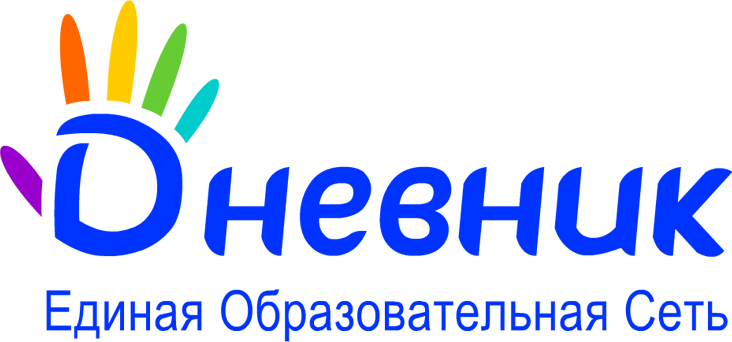 Как получить доступ к дневнику своего ребёнка?1Зарегистрируйтесь на сайтеПросматривать данные в «Электронном дневнике» могут только зарегистрированные пользователи.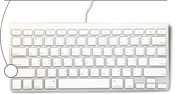 2Создайте заявлениеПосле регистрации, войдя на портал, вы сможете создать заявление на подключение к сервису.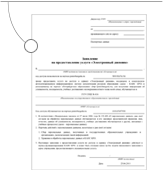 3Оформление заявления в образовательной организацииОбратитесь лично в образовательную организацию для подписания заявления (при себе иметь паспорт). Не распечатывайте заявление самостоятельно.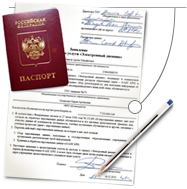 4Дождитесь выгрузки данныхКак только ваше заявление пройдет обработку в образовательной организации, на адрес вашей электронной почты будет отправлено уведомление. Войдите на портал и перейдите к электронному дневнику своего ребенка.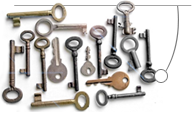 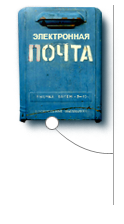 Родители (официальные представители) ребенка, получившие доступ к Электронному дневнику, могут открыть этот дневник для других заинтересованных Очень важно иметь действующий электронный почтовый ящик!Если у вас ещё нет своего ящика, для использования сервиса вам нужно его завести. Бесплатные почтовые сервисы: Mail.ru,Yandex.ru, Rambler.ruНе используйте адреса почтовых ящиков, выданных на работе. После регистрации e-mail поменять нельзя.